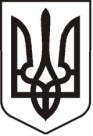 У К Р А Ї Н АЛ У Г А Н С Ь К А    О Б Л А С Т ЬП О П А С Н Я Н С Ь К А    М І С Ь К А    Р А Д АШОСТОГО  С К Л И К А Н Н ЯРОЗПОРЯДЖЕННЯміського  голови03.12. 2018              м. Попасна                                        №287Про видачу ордера Лущаку С.Ф. для видалення дерев     Розглянувши звернення Лущака С.Ф., відповідно до Правил утримання зелених насаджень у населених пунктах України, затверджених Наказом Міністерства будівництва, архітектури та житлово-комунального господарства України від 10 квітня 2006 року №105, Правил благоустрою території міста Попасна (зі змінами), затверджених рішенням сесії Попаснянської міської ради від 25 жовтня 2012 року №32/5,  рішення виконавчого комітету Попаснянської міської ради від 27.11.2006 № 218 «Про затвердження Положення Про порядок видалення дерев, кущів, газонів і квітників у м. Попасна, на виконання Програми розвитку та збереження зелених насаджень на території Попаснянської міської ради на 2018 – 2022 роки, затвердженої  рішенням сесії міської Попаснянської ради від 22 грудня 2017 року №91/12 та на підставі акту обстеження зелених насаджень №30  складеного комісією 20 листопада 2018 року:     1.Видати ордер Лущаку С.Ф. для видалення трьох сухостійних, аварійних тополь та п’яти сухостійних, аварійних кленів, які зростають на території парку залізничників;     2.  Зобов’язати Лущака С.Ф.:Забезпечити охорону праці та безпеку громадян при виконанні робіт.У термін двох діб прибрати місце видалення дерев та провести благоустрій території.                                      3.Контроль за виконанням цього розпорядження покласти на відділ  житлово - комунального господарства,  архітектури, містобудування та землеустрою виконкому міської ради.Заступник міського голови  				     М.М. ТабачинськийНікітін А.Г., 2-10-89